CITY OF SPENCER UTILITY APPLICATION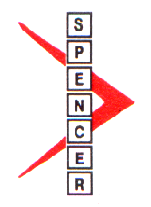 FOR REALTORS / PROPERTY MANAGEMENT(TEMPORARY SERVICES)Deposit Amount $_________ Date: ___________________________ Acct #: _______________Name of Business: ______________________________________________________________Tax Identification Number (EIN): ___________________________________________________Service Location Address: _________________________________________________________Business Phone #: ____________________ Contact for billing: __________________________Mailing Address: ________________________________________________________________City: _____________________________________________________ Zip: _________________Services Needed: Water _____________ Garbage _____________Business References:Name: _____________________________________________ Phone #: ___________________Have you had service in Spencer before? No_______ Yes_______ (If yes, when and address)When: ____________ Address: _________________________________________________The undersigned agrees to pay the established rates set forth by the City of Spencer ordinances and agrees to regulations governing said services. The property owner is ultimately responsible for payment of any utility bill caused by the owner, renter, or agent for the owner. THIS APPLICATION BECOMES A CONTRACT UPON THE ESTABLISHMENT OF SERVICES. THE CONTRACT IS NOT TERMINATED UNTIL THE RESPONSIBLE PARTY NOTIFIES THE CITY IN WRITING. (Code 1983, § 17-107; Ord. No. 275-A, 4-11-1989; Ord. No. 365-9-97, 10-9-1997; Ord. No. 481-12-05, 12-15-2005)Authorized Agent Signature: ___________________________________________________________________Property Owner (if not realtor): ________________________________________________________________Phone #: ____________________________ Address: _________________________________________________ City/State: __________________________________________________ Zip:_______________________________